Statistical Society of Australia Fellowship Top-Up Award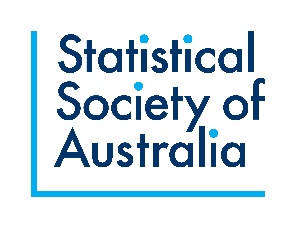 The entire form should be two pages or less. Please do not change the margins, line spacing or font size. You can delete explanatory text in italics.Name: Email address: Employment history in the last five years including a brief explanation of any interruptions (e.g., caring for children or relatives): Undergraduate degree(s) (Institution, Year and Course title): Postgraduate degree(s) (if applicable; Institution(s), Year(s) and Title(s)): Fellowship Scheme and Level (e.g., NHMRC Investigator Grant EL1. Please note that the scheme is only open to NHMRC Investigator Grant applicants applying at EL1 or EL2):Fellowship Proposal Please include:The title of your fellowshipA brief description of your fellowship proposal (you may re-use text from your proposal)A brief explanation of how the proposed work can be classified as statistical research. Track Record in relation to your Fellowship ProposalPlease describe your career in statistics so far and how your track record sets you up for success in the work described in your Fellowship Proposal. What activities will the SSA Fellowship Top-Up Award allow you to conduct during your fellowship? How will the SSA Top-Up Award add value to your Fellowship?Briefly describe what activities the $3000 SSA Fellowship Top-Up Award will be used to support and how this will add value to your Fellowship (you do not need to include a budget). Activities that are outside the scope of those that can be funded by the fellowship funding itself are encouraged. Examples include: attendance at conferences, outreach activities, hardware not funded by the scheme, student top-up scholarships and activities intended to build collaborative links.Please send the completed form to eo@statsoc.org.au. Please tick the box to confirm that you are a member of the Society: I am a current member of the Statistical Society of Australia.